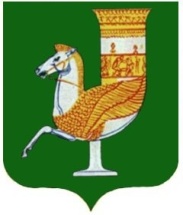 П  О  С  Т  А  Н  О  В  Л  Е  Н  И  Е   АДМИНИСТРАЦИИ   МУНИЦИПАЛЬНОГО  ОБРАЗОВАНИЯ «КРАСНОГВАРДЕЙСКИЙ  РАЙОН»От 03.08.2022 г. № 574с. КрасногвардейскоеО внесении изменений и дополнений в постановление администрации МО «Красногвардейский район» от 03.04.2019 г. № 200 «Об утверждении административного регламента администрации МО «Красногвардейский район» по предоставлению муниципальной услуги «Предоставление гражданам, имеющим трех и более детей, земельных участков в собственность бесплатно на территории МО «Красногвардейский район»В целях приведения в соответствие с действующим законодательством нормативных правовых актов администрации МО «Красногвардейский район», руководствуясь постановлением администрации муниципального образования «Красногвардейский район» от 27 мая 2022 г. №404 «О порядке разработки и утверждения административных регламентов предоставления муниципальных услуг», Уставом МО «Красногвардейский район»ПОСТАНОВЛЯЮ:1. Внести в постановление администрации МО «Красногвардейский район» от 03.04.2019 г. № 200 «Об утверждении административного регламента администрации МО «Красногвардейский район» по предоставлению муниципальной услуги «Предоставление гражданам, имеющим трех и более детей, земельных участков в собственность бесплатно на территории МО «Красногвардейский район» следующие изменения и дополнения:1.1. Пункт 2.6. раздела 2. приложения изложить в следующей редакции «2.6. Перечень нормативных правовых актов, регулирующих предоставление муниципальной услуги (с указанием их реквизитов и источников официального опубликования), размещается на сайте органов местного самоуправления, Едином портале и федеральном реестре.».1.2. Раздел 2 приложения дополнить пунктом 2.20. следующего содержания:«2.20. Случаи и порядок предоставления муниципальной услуги в упреждающем (проактивном) режиме. 2.20.1. Муниципальная услуга не предоставляется в упреждающем (проактивном) режиме, предусмотренном статьей 7.3. Федерального закона от 27 июля 2010 г. № 210 ФЗ «Об организации предоставления предоставленных и муниципальных услуг»».2. Опубликовать настоящее постановление в газете Красногвардейского района «Дружба» и разместить на официальном сайте органов местного самоуправления муниципального образования «Красногвардейский район» в сети «Интернет».3. Контроль за исполнением данного постановления возложить на отдел земельно-имущественных отношений администрации МО «Красногвардейский район».4. Настоящее постановление вступает в силу с момента его опубликования.Глава МО «Красногвардейский   район»					      Т.И. Губжоков